Förderhinweise für IGF-VorhabenLaufendes ProjektFörderhinweisDas IGF-Vorhaben <IGF-Nr> / <FOSTA-P-Nr> "<Titel>" der FOSTA – Forschungsvereinigung Stahlanwendung e. V., Düsseldorf, wird über die AiF im Rahmen des Programms zur Förderung der industriellen Gemeinschaftsforschung (IGF) vom Bundesministerium für Wirtschaft und Klimaschutz aufgrund eines Beschlusses des Deutschen Bundestages gefördert. Das Vorhaben wird am <Institutsname(n)> durchgeführt.AcknowledgementThe research project IFG <IGF-Nr> / <FOSTA-P-Nr> "<Titel>" from the Research Association for steel Application (FOSTA), Düsseldorf, is supported by the Federal Ministry of Economic Affairs and Climate Action the German Federation of Industrial Research Associations (AiF) as part of the programme for promoting industrial cooperative research (IGF) on the basis of a decision by the German Bundestag. The project is carried out at <Institutsname(n)>.Abgeschlossenes ProjektFörderhinweisDas IGF-Vorhaben <IGF-Nr> / <FOSTA-P-Nr> "<Titel>" der FOSTA – Forschungsvereinigung Stahlanwendung e. V., Düsseldorf, wurde über die AiF im Rahmen des Programms zur Förderung der industriellen Gemeinschaftsforschung (IGF) vom Bundesministerium für Wirtschaft und Klimaschutz aufgrund eines Beschlusses des Deutschen Bundestages gefördert. Das Vorhaben wurde am <Institutsname(n)> durchgeführt.AcknowledgementThe research project IFG <IGF-Nr> / <FOSTA-P-Nr> "<Titel>" from the Research Association for steel Application (FOSTA), Düsseldorf, was supported by the Federal Ministry of Economic Affairs and Climate Action through the German Federation of Industrial Research Associations (AiF) as part of the programme for promoting industrial cooperative research (IGF) on the basis of a decision by the German Bundestag. The project was carried out at <Institutsname(n)>Logos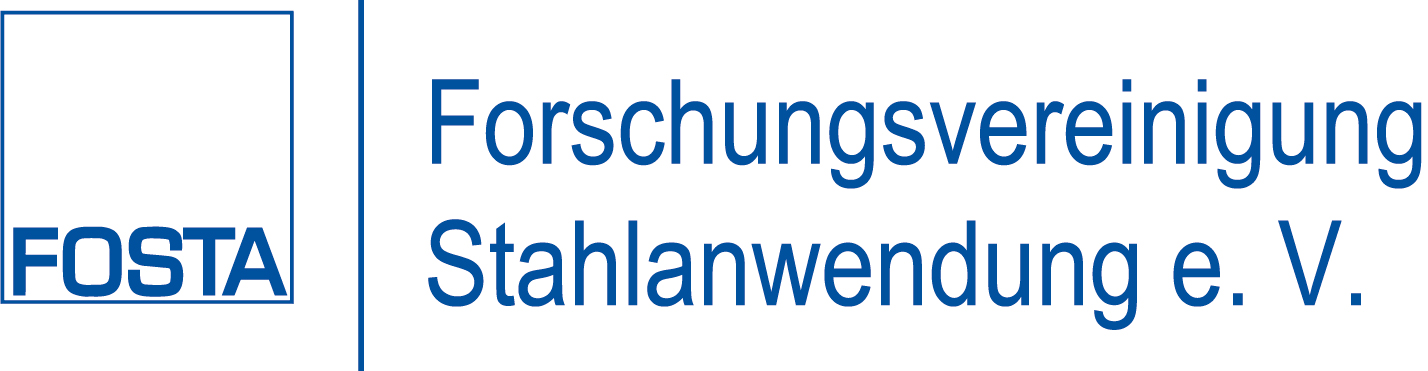 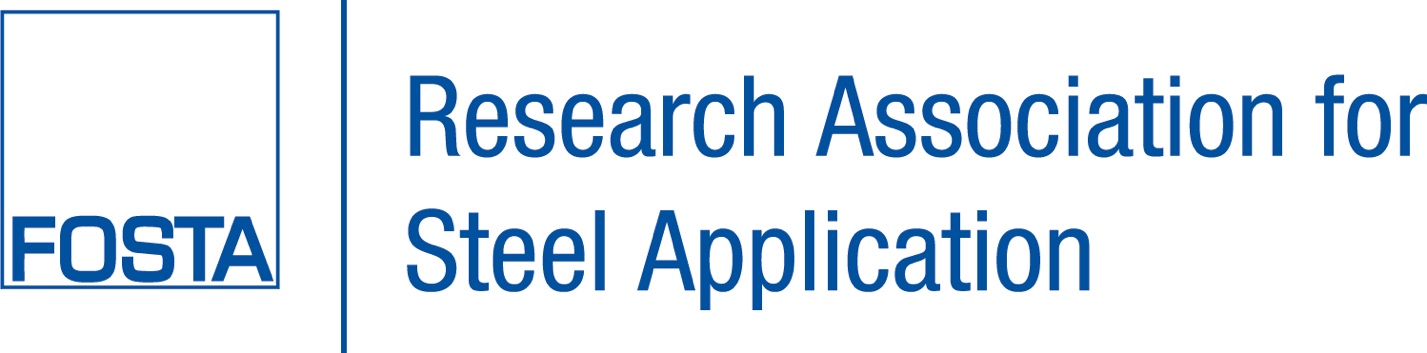 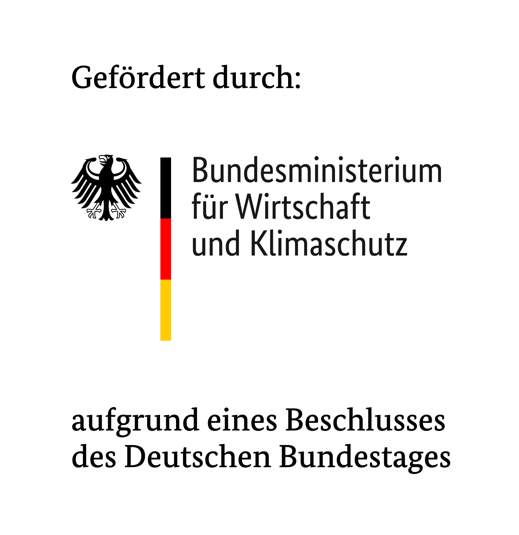 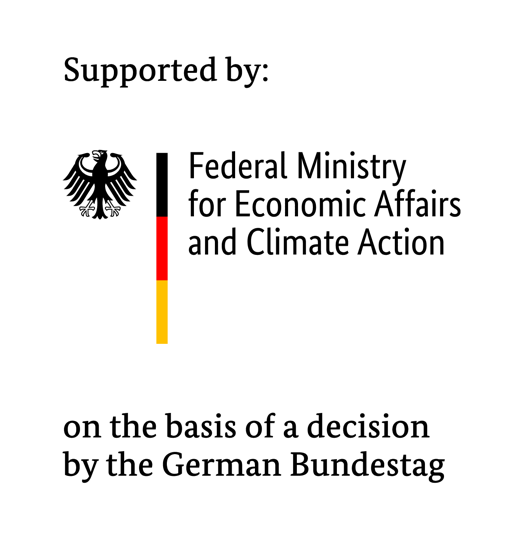 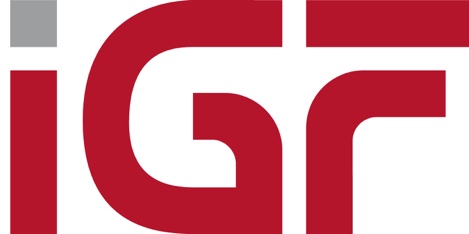 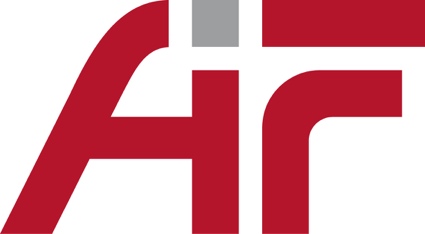 